TOURNOI AS GREZIEU LA VARENNE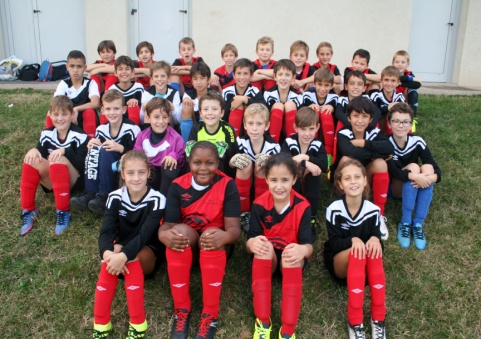 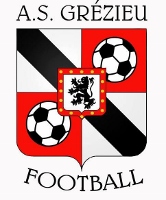 U10/U11SAMEDI 16 JUIN 2018L’AS GREZIEU LA VARENNE et les U10/U11 ont le plaisir de vous inviter à leur tournoi de fin de saison.Présentation :16 équipes d’U10/U11 à 8 (plus trois remplaçants maxi)Matchs de 12mn (6 matchs garantis par équipe)Terrain en pelouse naturelle1 équipe par club (2eme équipe possible si disponibilité)   Une buvette sera à votre disposition pour vous restaurer et vous désaltérer.Les frais d’inscriptions sont de 20 euros à régler par chèque à l’ordre de                      « ASG FOOT » à envoyer à l’adresse ci-dessous. (Réciprocité possible)Les inscriptions seront validées à réception du règlement complet mais vous pouvez vous préinscrire par mail à l’adresse ci-dessous.Pour tout renseignement :    alexandre cubel                                                         92b rue marcel Mérieux                                                        69280 STE CONSORCEcubel.asg@free.fr  ou  06 86 91 39 55 Dans l’espoir de vous accueillir, veuillez recevoir nos salutations sportives----------------------------------------------------------------------------------------------------------------partie à détacher et à joindre avec votre règlementNom du club :                                                                                   nombre d’équipes souhaitées : (si dispo)                                                                       Nom du responsable :Adresse :Téléphone :Mail :    